IMPLEMENTASI KURIKULUM KULLIYATUL MU’ALLIMIN AL-ISLAMIYYAH (KMI) DAN DISIPLIN PONDOK DALAM PENGEMBANGAN KARAKTER SANTRIdi Pondok Modern Darussalam Gontor 9 Lampung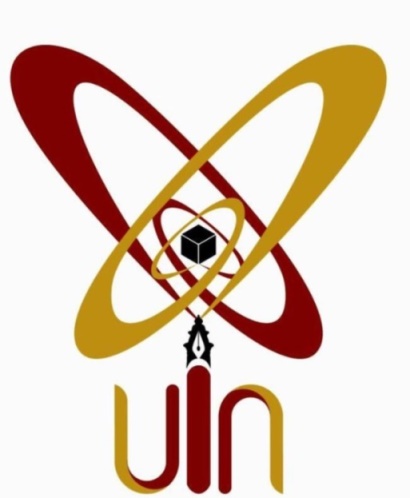 Oleh:ABDUL MUFID SETIA BUDINIM: 1640100372TESIS MAGISTERDiajukan Kepada Program PascasarjanaUIN Sultan Maulana Hasanuddin BantenUntuk Memenuhi Salah Satu Syarat Guna MemperolehGelar Magister Pendidikan Islam (M.Pd)SERANG 2018SURAT-SURAT PENELITIANTESIS MAGISTERIMPLEMENTASI KURIKULUM KULLIYATUL MU’ALLIMIN AL-ISLAMIYYAH (KMI) DAN DISIPLIN PONDOK DALAM PENGEMBANGAN KARAKTER SANTRIdi Pondok Modern Darussalam Gontor 9 Lampung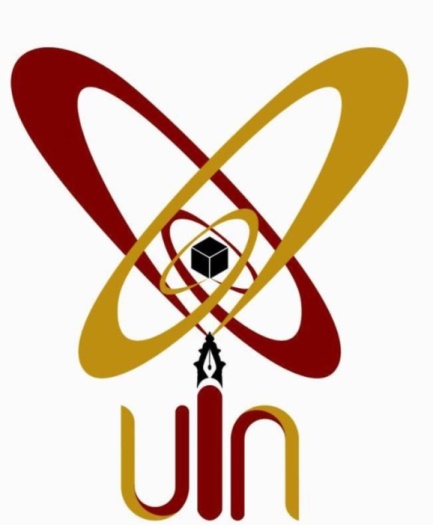 Oleh:ABDUL MUFID SETIA BUDINIM: 1640100372PENDIDIKAN AGAMA ISLAMPROGRAM PASCASARJANAUIN SULTAN MAULANA HASANUDIN BANTEN SERANG 2018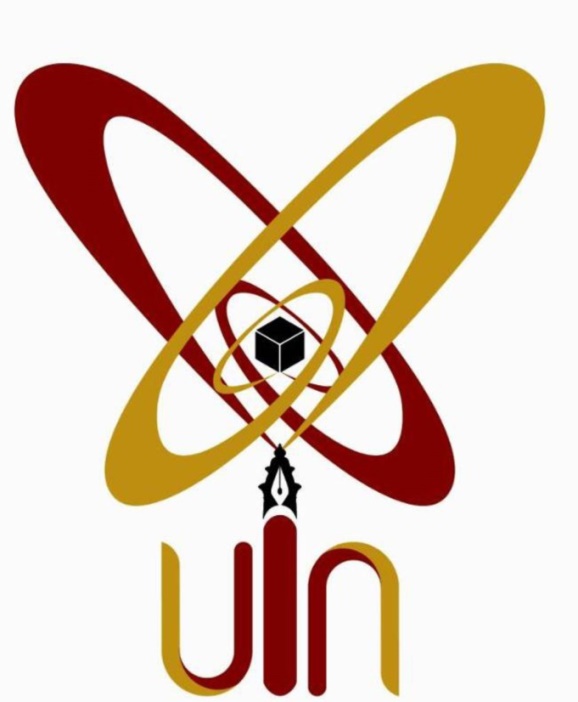 